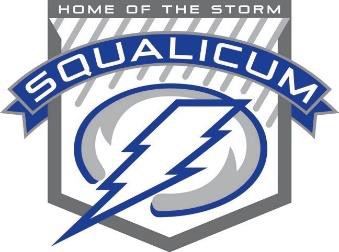 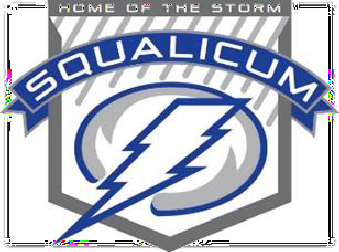 ASSEMBLY SCHEDULE*Lunch schedule based on your 3rd / 7th period teacher1st / 5th8:30 - 9:4070 minST  RM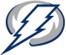 9:45 - 9:5510 minASSEMBLY10:00 - 10:4040 min2nd/ 6th10:45 - 11:5570 min4th / 8th2:00-3:1575